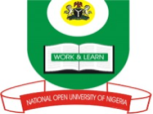 NATIONAL OPEN UNIVERSITY OF NIGERIA, University Village, Plot 91, Cadastral Zone, NnamdiAzikiwe Express Way, Jabi, AbujaFACULTY OF SCIENCESJULY 2017 EXAMINATIONCourse code: CIT309Course Title: Computer ArchitectureTime: 2 Hours Instruction: Answer any Four (4) questions. 1a.	List and briefly explain the four (4) types of parallel processor system.		[10 marks]1b.	Using the Instruction: ADD, R, Y to explain the following:ADD, R, YYR										[71/2 marks]2a.	Highlight the features and functionality of a multi programming system to accommodate multiple 	processor.										[71/2 marks]2b.	Define the following:Dual core processor chip.							[3 marks]L2 cache.									[3 marks]System control element (SCE).						[2 marks]iv. 	Main store control (MSC).							[2 marks]v.	Memory card.									[2 marks]3a.	List and discussfour (4) basic functions that a computer can perform.		[13 marks]3b.	Explain what is meant by Micro-operation?						[41/2marks]4a.	Define the following:processors instruction.								[4 marks]Instruction.									[4 marks]Data types.									[2 marks]	4b	Discuss how the A.L.U is interconnected with the rest of the processor.		[71/2 marks]5a.	Briefly state how the 2s complement operation can be perform on the given integer numbers.												[51/2 marks]5b.	Define the following acronym:MAR.MBR.IR.PC.Interrupt.Timer.										[12 marks]6a.	Explain the following:	i.	Clock.										[5 marks]	ii.	Flags										[5 marks]	6b.	Write short note on the simultaneous execution of the action: Read word from memory and Increment PC.										[71/2marks]